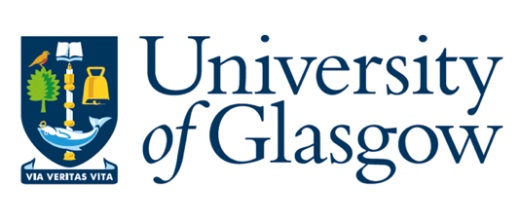 General Guide to Incompatible ChemicalsThe chemicals listed below may undergo a chemical reaction when mixed, these reactions may be violent in nature (producing heat, gas or may even lead to spontaneous ignition) or may produce hazardous, reactive or toxic by-products.  Incompatible chemicals should be segregated wherever possible to prevent them from coming into contact and undergoing a chemical reaction either by mixing or in the event of a leak or spillage.  This list is generic and non-exhaustive and does not cover all possible interactions, for more detailed information always refer to the safety data sheet and other resources.Colour Key:		Violent / Exothermic Reaction		Flammable gas generated		Fire / Spontaneous ignitionUnstable / Explosive Compound FormedToxic substance producedToxic gas generatedNotes:Carbon dioxide fire extinguishers should not be used on alkali metal fires as they will tend to increase the severity of the fire.Chlorine dioxide (an explosive gas) is a by-product of this reactionExplosive mixtures formed with turpentine, diethylether and many other organic liquidsFor example lithium aluminium hydride will react vigorously with protic solvents such as alcoholsAvoid friction and store at reduced temperatureChemical / ClassIncompatible with:ReasonReasonReasonReasonReasonReasonChemical / ClassIncompatible with:Violent ReactionFlammable GasFireUnstable Toxic ProductToxic GasAcetic acidChromic acid, Chromium (VI) oxideAcetic acidNitric acidAcetic acidAlcoholsAcetic acidEthylene glycolAcetic acidPerchloric acidAcetic acidOxidising agentsAcetoneConcentrated nitric / sulphuric acid mixturesAcetoneStrong basesAcetoneChloroform (in the presence of a base)AcetyleneCopper (including pipes / tubing)AcetyleneChlorine, bromine, fluorineAcetyleneSilver, mercuryAcidsInorganic cyanide saltsAcidsAlkali / baseActivated Charcoal / CarbonCalcium hypochloriteActivated Charcoal / CarbonOxidising agentsAlkali metals (Li, Na, K, Rb, Cs)Water / AcidsAlkali metals (Li, Na, K, Rb, Cs)Carbon tetrachloride / Halogenated alkanesAlkali metals (Li, Na, K, Rb, Cs)Carbon Dioxide (solid)1Alkali metals (Li, Na, K, Rb, Cs)HalogensAlkaline earth metals (Be, Mg, Ca, Sr, Ba, Ra)Water / AcidsAlkaline earth metals (Be, Mg, Ca, Sr, Ba, Ra)Carbon tetrachloride / Halogenated alkanesAlkaline earth metals (Be, Mg, Ca, Sr, Ba, Ra)Carbon Dioxide (solid)Alkaline earth metals (Be, Mg, Ca, Sr, Ba, Ra)HalogensAmmonia (anhydrous)MercuryAmmonia (anhydrous)Strong oxidisers (e.g. calcium hypochlorite)Ammonia (anhydrous)Chlorine, Bromine, IodineAmmonia (anhydrous)Hydrogen fluoride / hydrofluoric acidAmmonia solution (aqueous)Chlorine, bromine, iodineAmmonium nitrateAcidsAmmonium nitrateMetal powdersAmmonium nitrateFlammable liquids / combustible materialsAmmonium nitrateChloratesAmmonium nitrateNitritesAmmonium nitrateSulphurAnilineNitric acidAnilineHydrogen peroxideArsenic compoundsReducing agentsAzides (e.g. sodium azide)AcidsAzides (e.g. sodium azide)Lead, copper, heavy metalsAzides (e.g. sodium azide)Carbon disulphideBromineAmmoniaBromineAcetyleneBromineButadieneBromineFlammable / combustible materialsBromineSodium carbideBromineTurpentineBromineFinely divided metalsCalcium oxideWaterChlorate CompoundsAmmonium saltsAcids2Metal powdersSulphurCombustible materialsChlorinated solvents (e.g. chloroform)Alkali metalsChlorinated solvents (e.g. chloroform)Non-halogenated flammable solventsChlorinated solvents (e.g. chloroform)Powdered aluminium or magnesiumChromic acid and chromium (VI) oxideAcetic acid, acetic anhydrideChromic acid and chromium (VI) oxideFlammable liquidsChlorineAmmoniaChlorineHydrogenChlorineAcetyleneChlorineMethane, ethane, propane, butaneChlorineAlcoholsChlorineSodium carbideChlorineFinely divided metals, combustible materials3Chlorine dioxideAmmoniaChlorine dioxideMethane, ethane, propane, butadieneChlorine dioxidePhosphineChlorine dioxideHydrogen sulphideCopperAcetyleneCopperHydrogen peroxideCumene hydroperoxideAcidsCumene hydroperoxideCombustible materialsCyanide saltsAcidsDiethyl etherChlorineDimethyl sulphoxide (DMSO)Chromium trioxideEthanolSilver nitrateEthanolCalcium hypochloriteFlammable solventsOxidising agentsFlammable solventsReducing agents4Flammable solventsConcentrated acidsFluorineAll other chemicalsHydride compounds (e.g. sodium hydride)Waste chemicalsHydrocarbons (e.g. propane)Oxidisers (e.g. chlorine, sodium peroxide)Hydrogen cyanide (hydrocyanic acid)AcidsHydrogen cyanide (hydrocyanic acid)Bases / alkalisHydrofluoric acidAmmoniaHydrofluoric acidBasesHydrofluoric acidSilicaHydrogen sulphideFuming nitric acidHydrogen sulphideAcidsHydrogen sulphideOxidising gases (e.g. chlorine, oxygen)Hypochlorite compoundsAcidsHypochlorite compoundsActivated carbonIodineAcetyleneIodineAmmoniaMercuryAcetyleneMercuryFulminic acidMercuryAmmoniaNitrate compoundsAcids (sulphuric acid)Nitric acid (concentrated)Acetic acid, acetic anhydrideNitric acid (concentrated)Inorganic acidsNitric acid (concentrated)Hydrogen sulphideNitric acid (concentrated)Flammable liquidsNitric acid (concentrated)Copper, brassNitric acid (concentrated)Heavy metalsNitric acid (concentrated)Reducing agentsNitrite compoundsAcidsNitroparaffins (e.g. nitromethane)Inorganic basesNitroparaffins (e.g. nitromethane)AminesNitroparaffins (e.g. nitromethane)Silver NitrateOxalic acidSilver, mercuryOxidising agentsOrganic materials (e.g. wood, paper)Oxidising agentsFlammable solventsOxidising agentsReducing agentsOxidising agentsDehydrating agents (e.g. sulphuric acid)OxygenOils, grease, flammable liquids, solids or gasesPerchloric acidAcetic acid, acetic anhydridePerchloric acidBismuth (and its alloys)Perchloric acidCombustible materialsPerchloric acidDehydrating agents (e.g. sulphuric acid)Peroxide compounds (organic)Acids (organic and mineral)5Phosphorus (white)Oxygen / AirPhosphorus (white)Oxygen containing compounds (e.g. chlorates)Phosphorus (white)AlkalisPhosphorus (white)Reducing agentsPhosphorus (white)SulphurPhosphorus pentoxideWaterPicric acidHeavy metal salts (lead, mercury, silver)Picric acidAmmoniaPicric acidAlkalis / basesPotassium chlorate / perchlorateAcidsPotassium chlorate / perchlorateAlkali metalsPotassium chlorate / perchlorateMagnesium, calciumPotassium permanganateGlycerol, ethylene, benzaldehydePotassium permanganateSulphuric acidSilverAcetyleneSilverOxalic acid, tartaric acid, fulminic acidSilverAmmonium compoundsSodium nitriteAmmonium nitrateSodium nitriteAcidsSodium peroxideAlcoholsSodium peroxideGlacial acetic acid, acetic anhydrideSodium peroxideBenzaldehydeSodium peroxideCarbon disulphideSodium peroxideOrganic compounds (e.g. ethylene glycol)Sulphide compoundsAcidsSulphuric acidPotassium chlorate / perchlorateSulphuric acidPotassium permanganate (or similar)Sulphuric acidMetalsSulphuric acidHypochlorite compounds